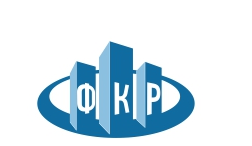 Фонд капитального ремонтаобщего имущества многоквартирных домов Липецкой области398001, Липецкая область, г. Липецк, ул. Советская, д.3, оф. 2, ОГРН 1134800000940, ИНН 4824070613, КПП 482401001р/с 40703810135000070623 в Липецком ОСБ № 8593 г. Липецка, к/с 30101810800000000604, БИК 044206604Дата: 27 марта 2015 года                                         Место размещения извещения:Официальный сайт Фонда капитального ремонта общего имущества многоквартирных домов Липецкой области: www.kapremont48.ruИЗВЕЩЕНИЕ О ПРОВЕДЕНИИ ЗАПРОСА КОММЕРЧЕСКИХ ПРЕДЛОЖЕНИЙУважаемые господа!	Фонд капитального ремонта общего имущества Липецкой области (далее – Заказчик) извещает всем заинтересованным лицам (далее – Участники закупки) о наличии потребности в услугах и предлагает принять участие в настоящем запросе коммерческих предложений на оказание услуг по ежемесячной адресной доставке собственникам помещений в многоквартирных домах счетов-квитанций на оплату взносов на капитальный ремонт общего имущества многоквартирных домов, находящихся в районах Липецкой области.Настоящая закупка в форме запроса коммерческих предложений                         не является торгами (конкурсом, аукционом) или публичным конкурсом в соответствии со статьями 447-449, 1057-1061 Гражданского кодекса Российской Федерации, и не накладывает на Заказчика обязательств, установленных указанными статьями Гражданского кодекса Российской Федерации. После наступления даты окончания приема заявок Заказчик вправе завершить процедуру закупки без определения победителя, за исключением случая, когда в протоколе указывается победитель. Объявление победителя в протоколе накладывает обязательство заключить с таким победителем договор.Приложения:1.	Приложение №1 «Техническое задание на оказание услуг по ежемесячной адресной доставке собственникам помещений в многоквартирных домах счетов-квитанций на оплату взносов на капитальный ремонт общего имущества многоквартирных домов, находящихся в районах Липецкой области».2.	Приложение №2 «Требования к форме и содержанию заявки на участие в запросе коммерческих предложений».3.	Приложение №3 «Проект договора».Генеральный директор                                                                      А.С.КозинУшкова Ирина Викторовна56-57-19Ганьшин Роман Владимирович56-18-06Долгова Ксения Александровна 8-903-032-37-37Богданова Юлия Константиновна56-18-04Приложение №1ТЕХНИЧЕСКОЕ ЗАДАНИЕна оказание услуг по ежемесячной адресной доставке собственникам помещений в многоквартирных домах счетов-квитанций на оплату взносов на капитальный ремонт общего имущества многоквартирных домов, находящихся в районах Липецкой области.1. Объем и срок выполнения работ:1.1 Оказание услуг осуществляется ежемесячно в течение пяти месяцев в период с апреля 2015 года по август 2015 года включительно.1.1. Ориентировочное количество счетов составляет 184 090 штук, из расчета в среднем 36 818 штук в месяц, точное количество определяется на момент выгрузки базы данных в печать.Начальная (максимальная) цена договора: 1 226 039,40 (один миллион двести двадцать шесть тысяч тридцать девять) рублей 40 копеек, в том числе                            НДС 18 %.2. Требования к предоставляемой услуге:- безналичный расчет;- исполнитель обязан обеспечить сохранность вверенной ему корреспонденции; -исполнитель обязан обеспечить прием корреспонденции в любой день месяца и в любое время суток в г. Липецк;- исполнитель обязан доставку счетов-квитанций осуществлять ежемесячно                      не позднее 7 (семи) дней, следующих за днем принятия счетов-квитанций на склад исполнителя;-исполнитель обязан осуществлять доставку корреспонденции равномерно и ежедневно. Не допустимы остановки в доставке на 1 и более дней.Приложение №2Требования к форме и содержанию заявки на участие в запросе коммерческих предложенийЗаявка на участие в запросе коммерческих предложений подается участником закупки на бумажном носителе по Формам 1-5. Подача заявок на участие в запросе коммерческих предложений в форме электронного документа или посредством использования факсимильной связи не предусмотрена. Поданная в срок, указанный в извещении о проведении запроса коммерческих предложений, заявка на участие в запросе коммерческих предложений регистрируется заказчиком. По требованию участника закупки, подавшего заявку, заказчик выдаёт расписку в получении заявки с указанием даты и времени ее получения.Заявка на участие в запросе коммерческих предложений, насчитывающая более одного листа должна быть прошита и пронумерована, быть скреплена печатью участника закупки (для юридических лиц), в том числе на прошивке документов, и подписана участником закупки или лицом, уполномоченным таким участником закупки. В случае если участником закупки является юридическое лицо и заявка на участие в закупке подписана не руководителем организации, к заявке на участие в запросе коммерческих предложений должна быть приложена доверенность на право осуществления действий от имени участника закупки (оригинал или нотариально заверенная копия).Копии документов, предоставляемых участниками закупки, должны быть заверены должным образом: верность копий документов, предоставляемых в составе заявки на участие в запросе коммерческих предложений должна быть подтверждена печатью (для юридических лиц) и подписью участника закупки или лица, уполномоченного таким участником закупки, если иная форма заверения не была установлена настоящим извещением или законодательством Российской Федерации. В заявке на участие в запросе коммерческих предложений участник закупки обязан указать конкретные, точные сведения о характеристиках услуг, предлагаемых к оказанию и условиях исполнения договора. Сведения, содержащиеся в заявке на участие в запросе коммерческих предложений, не должны допускать двусмысленных толкований. Участник вправе применять только общепринятые термины и сокращения.Несоблюдение указанных в настоящем пункте требований является основанием для признания заявки на участие в запросе коммерческих предложений несоответствующей требованиям извещения о проведении запроса коммерческих предложений и является основанием для принятия решения об отклонении такой заявки от участия в запросе коммерческих предложений.ФОРМА 1ОПИСЬвходящих в состав заявки документов____________________________________________________________________(наименование претендента)подтверждает, что для участия в запросе коммерческих предложений_______________________________________________________________________________________________________________________________(указать наименование запроса коммерческих предложений)в составе заявки представлены нижеперечисленные документы и что содержание описи и состав заявки совпадают.Участник закупки(уполномоченный представитель) 		_________________ _______________(подпись)               (Ф.И.О.) М.П.ФОРМА 2Куда: (указывается наименование Заказчика, место подачи заявок на участие)ЗАЯВКА на участие в запросе коммерческих предложений __________________________________________________________________________________________________________________________________________(указывается наименование запроса коммерческих предложений)1. Изучив направленный Вами запрос коммерческих предложений предлагаем осуществить оказание услуг по ежемесячной адресной доставке собственникам помещений в многоквартирных домах счетов-квитанций на оплату взносов на капитальный ремонт общего имущества многоквартирных домов, находящихся в районах Липецкой области в соответствии с требованиями настоящего запроса коммерческих предложений на следующих условиях: 2. ______________________________________________________________(наименование участника закупки)выражает согласие исполнить условия договора, указанные в извещении о проведении запроса коммерческих предложений с учетом наших предложений.3. Настоящей заявкой подтверждаем, что __________________________________________________________________________________________________________________________________________(наименование участника закупки)соответствует указанным ниже требованиям:1) соответствие требованиям, устанавливаемым в соответствии с законодательством Российской Федерации к лицам, осуществляющим поставки товаров, выполнение работ, оказание услуг, являющихся предметом закупки;2) непроведение ликвидации участника закупки – юридического лица и отсутствие решения арбитражного суда о признании участника закупки – юридического лица, индивидуального предпринимателя банкротом и об открытии конкурсного производства;3) неприостановление деятельности участника закупки в порядке, предусмотренном Кодексом Российской Федерации об административных правонарушениях, на день подачи заявки на участие в закупке;4) отсутствие у участника закупки задолженности по начисленным налогам, сборам и иным обязательным платежам в бюджеты любого уровня или государственные внебюджетные фонды за прошедший календарный год, размер который превышает 25 % балансовой стоимости активов участника закупки по данным бухгалтерской отчетности за последний завершенный отчетный период.4. Настоящим гарантируем достоверность представленной нами в заявке на участие в запросе коммерческих предложений информации и подтверждаем право заказчика, которое не противоречит требованию формирования равных для всех участников запроса коммерческих предложений условий, запрашивать в уполномоченных органах власти и у упомянутых в нашей заявке на участие в запросе коммерческих предложений юридических и физических лиц информацию, уточняющую представленные нами сведения.5. В случае, если наши предложения будут признаны лучшими, мы берем на себя обязательства подписать договор с Заказчиком в соответствии с требованиями извещения и условиями наших предложений в течение десяти календарных дней со дня получения протокола рассмотрения и оценки коммерческих предложений, и в этот же срок представить все подписанные экземпляры Договора Заказчику.6. Сообщаем, что для оперативного уведомления нас по вопросам организационного характера и взаимодействия с Заказчиком нами уполномочен __________________________________________________, тел.______________. 7. Корреспонденцию в наш адрес просим направлять по адресу: ________ _____________________________________________________________________ и (или) на адрес электронной почты: _____________________________________8. К настоящей заявке прилагаются и являются ее неотъемлемыми частями документы согласно описи на _________________ листах.Участник закупки(уполномоченный представитель) 		_________________ _______________(подпись)               (Ф.И.О.) М.П.ФОРМА 3Коммерческое предложение участника закупки _________________________________________________________________________________________________(наименование участника закупки)на оказание услуг по ежемесячной адресной доставке собственникам помещений в многоквартирных домах счетов-квитанций на оплату взносов на капитальный ремонт общего имущества многоквартирных домов, находящихся в районах Липецкой области.Предлагаем осуществить выполнение работ на следующих условиях:Участник закупки(уполномоченный представитель) 		_________________ _______________(подпись)               (Ф.И.О.) М.П.ФОРМА 4Общие сведения об Участнике закупкиУчастник закупки(уполномоченный представитель) 		_________________ _______________(подпись)               (Ф.И.О.) М.П.ФОРМА 5	Кадровые возможности участника закупки	_____________________________________________________________(Наименование участника закупки)В данной справке перечисляются сотрудники, которые Участник закупки предполагает непосредственно привлечь в ходе выполнения Договора. Полноту и правильность всех вышеприведенных данных подтверждаю,Участник закупки(уполномоченный представитель) 		_________________ _______________(подпись)               (Ф.И.О.) М.П.Содержание заявки на участие в запросе коммерческих предложений:Форма 1. Опись входящих в состав заявки документов.Форма 2. Заявка на участие в запросе предложений.Документы (сертификаты соответствия, свидетельства, технические регламенты, аттестаты и т.д.), свидетельствующие о том, что предлагаемые услуги соответствуют требованиям документации.Форма 3. Коммерческое предложение участника закупки.Форма 4. Общие сведения об участнике закупки.Копия свидетельства о регистрации юридического лица, выданного уполномоченным органом Российской Федерации.Копии учредительных документов Участника закупки (устав и т.п.), а также всех изменений, внесенных в них, копии соответствующих свидетельств о регистрации изменений в учредительные документы (свидетельств о внесении в Единый государственный реестр юридических лиц записи о внесении изменений в учредительные документы).Выписку из единого государственного реестра юридических лиц (оригинал) или нотариально заверенную копию такой выписки (для юридических лиц), полученную не ранее чем за шесть месяцев до дня размещения на официальном сайте извещения о проведении закупки, выписку из единого государственного реестра индивидуальных предпринимателей (оригинал) или нотариально заверенную копию такой выписки (для индивидуальных предпринимателей), полученную не ранее чем за шесть месяцев до дня размещения на официальном сайте извещения о проведении закупки, заверенные копии документов, удостоверяющих личность (для иных физических лиц), надлежащим образом заверенный перевод на русский язык документов о государственной регистрации юридического лица или физического лица в качестве индивидуального предпринимателя в соответствии с законодательством соответствующего государства (для иностранных лиц), полученные не ранее чем за шесть месяцев до дня размещения на официальном сайте извещения о проведении закупки.Копии свидетельств: о государственной регистрации, о внесении записи в Единый государственный реестр юридических лиц о юридическом лице, зарегистрированном до 01 июля . (в случае создания юридического лица до указанной даты), о постановке на учет в налоговом органе юридического лица по месту нахождения на территории Российской Федерации / копии свидетельств: о государственной регистрации физического лица в качестве индивидуального предпринимателя, о внесении записи в Единый государственный реестр индивидуальных предпринимателей, о внесении в Единый государственный реестр индивидуальных предпринимателей, зарегистрированных до 01 января . (в случае регистрации индивидуального предпринимателя до указанной даты), а также о постановке на учет в налоговом органе индивидуального предпринимателя по месту жительства на территории Российской Федерации. Копия документа, заверенная предприятием (подпись, печать, дата) об избрании (назначении) на должность единоличного исполнительного органа юридического лица либо иного лица, имеющего право без доверенности действовать от имени данного юридического лица, либо надлежащим образом оформленная доверенность (подлинник или нотариально удостоверенная копия), подтверждающая полномочия лица, имеющего право действовать от имени данного юридического лица.Сведения о действующих лицензиях, свидетельствах о допуске СРО или иных разрешительных документов на право осуществлять деятельность, связанную с оказанием услуг.Форма 5. Кадровые возможности Участника закупки.Иные документы (в зависимости от требований запроса предложений), которые, по мнению Участника закупки, подтверждают соответствие Участника требованиям документации о запросе предложений, с соответствующими комментариями.Приложение №3ПРОЕКТ ДОГОВОРАна оказание услуг по ежемесячной адресной доставке собственникам помещений в многоквартирных домах счетов-квитанций на оплату взносов на капитальный ремонт общего имущества многоквартирных домов, находящихся в районах Липецкой области.ДОГОВОР ________________на оказание услуг по ежемесячной адресной доставке собственникам помещений в многоквартирных домах счетов-квитанций на оплату взносов на капитальный ремонт общего имущества многоквартирных домов, находящихся в районах Липецкой области.г. Липецк								«___»  _________2015 г.Фонд капитального ремонта общего имущества многоквартирных домов Липецкой области, в лице Генерального директора Козина Александра Сергеевича, действующего на основании Устава, именуемый в дальнейшем «Заказчик», с одной стороны и, ______________, именуемое в дальнейшем «Исполнитель», в лице______________________, действующего на основании__________________, с другой стороны, далее совместно именуемые «Стороны», заключили настоящий договор (далее – Договор) о ниже следующем:Предмет договораПредметом настоящего договора является оказание Исполнителем услуг по ежемесячной адресной доставке собственникам помещений в многоквартирных домах счетов-квитанций на оплату взносов на капитальный ремонт общего имущества многоквартирных домов, находящихся в районах Липецкой области, в соответствии с Приложением № 4 - Адресная программа. Форма счета-квитанции приведена в Приложении № 3 к настоящему договору. Тарифы и калькуляция общей стоимости договора приведены в Приложении № 1 к настоящему договору.2. Права и обязанности ИсполнителяИсполнитель обязуется ежемесячно по заданию Заказчика доставлять собственникам помещений в многоквартирных домах счета-квитанции на оплату взносов на капитальный ремонт общего имущества многоквартирных домов, находящихся в районах Липецкой области, в течение срока, определенного в п.п. 4.3-4.4. настоящего договора.Исполнитель не имеет право привлекать сторонние организации к доставке счетов-квитанций Заказчика в почтовые ящики.3. Права и обязанности ЗаказчикаЗаказчик принимает на себя обязательство по полной и своевременной оплате оказанных услуг в соответствии с условиями настоящего договора.Заказчик несёт ответственность за содержание счетов-квитанций и его соответствие с действующим законодательством РФ.Заказчик обязан за 2 дня предупредить Исполнителя о начале исполнения последним своих обязательств по адресной доставке счетов-квитанций, осуществляемых в рамках настоящего договора.Заказчик вправе осуществлять собственный контроль над качеством оказываемых Исполнителем услуг по адресной доставке счетов-квитанций в почтовые ящики. Если Заказчик в процессе осуществления этого контроля приходит к выводу, что Исполнитель оказывает услуги ненадлежащего качества, то Заказчик обязуется немедленно оповестить Исполнителя об этом на условиях, указанных в п.5.2.-5.3. настоящего договора.Цена договора, порядок расчётов и сроки выполнения.Общая стоимость услуг, оказываемых Исполнителем по Договору, составляет: _______________ ____________) рубля ______копеек.Общая стоимость услуг по настоящему договору определена из расчета адресной доставки                           184 090 штук на период действия договора, из расчета в среднем 36 818 штук в месяц, точное количество определяется на момент выгрузки базы данных в печать.Окончательная стоимость договора определяется исходя из количества фактически доставленных экземпляров счетов-квитанций ежемесячно.Оказание услуг осуществляется ежемесячно в течение пяти месяцев в период с апреля 2015 года по август 2015 года включительно.Исполнитель оказывает услуги ежемесячно в течение 7 (семи) дней, считая со дня, следующего за днем принятия счетов-квитанций на свой склад.Оплата услуг, производится в следующем порядке:Оплата производится ежемесячно на основании счета и Акта оказанных услуг (Приложение № 2).Расчет за оказанные услуги производится Заказчиком до последнего дня месяца, в котором была осуществлена адресная доставка счетов-квитанций при условии подписания обеими сторонами Акта оказания услуг и наличии счета.4.6. Платежи по Договору производятся в безналичном порядке, путем перечисления денежных средств на расчетный счет Исполнителя.4.7. Денежное обязательство считается исполненным Заказчиком с момента поступления денежных средств на расчетный счет Исполнителя.Ответственности сторонВ случае возникновения у Заказчика претензий по качеству адресной доставки счетов-квитанций Исполнителем, которые были замечены Заказчиком в процессе выполнения собственного контроля. Заказчик обязан незамедлительно сообщить об этом представителю Исполнителя.По факту претензии составляется «Акт о недоставке» в двух экземплярах, в присутствии представителя со стороны Заказчика и представителя со стороны Исполнителя. «Акт о недоставке» должен быть составлен в течение суток с момента предъявления Заказчиком претензий по качеству адресной доставки его счетов-квитанций. В случае несоставления «Акта о недоставке » в течение данного срока Заказчик не вправе впоследствии предъявлять претензии Исполнителю по качеству адресной доставки счетов-квитанций Заказчика. Недоставленными в МКД считаются квитанции, при условии, если не менее чем 20% собственников этого МКД подтверждают факт отсутствия счетов-квитанций.Исполнитель обязан доставить в указанные в «акте о недоставке» МКД счета-квитанции в течении двух суток, с моментам подписания данного акта.В случае неисполнения указанных обязательств согласно «акта о недоставке» более чем в 2% от общего количества многоквартирных домов, подлежащих адресной доставке счетов- квитанций, Исполнитель несет ответственность в виде уплаты штрафа в размере 10 % от общей стоимости услуг по адресной доставке за месяц, в котором были выявлены нарушения.В случае утери квитанций Исполнителем, Исполнитель также несет финансовую ответственность в троекратном размере за утерянное количество счетов-квитанций.Все спорные вопросы между сторонами решаются путём ведения переговоров и предъявления претензий. При недостижении взаимоприемлемого решения стороны вправе передать спорный вопрос на разрешение в Арбитражный суд Липецкой области в соответствии с действующим законодательством РФ.При исполнении своих обязательств по договору Исполнитель обязуется соблюдать требования Федерального закона от 27 июля 2006 г. N 152-ФЗ "О персональных данных".Стороны освобождаются от ответственности за ненадлежащее исполнение или за неисполнения обязательств, вследствие обстоятельств, возникших помимо воли и желания Сторон (форс - мажорные обстоятельства).Срок действия и порядок изменения договора.Настоящий договор вступает в силу с момента подписания его обеими Сторонами и действует до 31 декабря 2015 года.Все изменения и дополнения к настоящему договору оформляются в письменном виде дополнительными соглашениями и подписываются Сторонами.Стороны вправе передавать друг другу документы (договора, в том числе и настоящий договор, приложения, счета, акты сдачи-приемки, акты сверки и т.д.) с использованием средств факсимильной связи; электронной почты. Стороны пришли к соглашению, что данные документы приравниваются по своей юридической силе к оригиналам.Несмотря на условие, указанное в п.6.3. Договора, оригиналы отправленных документов должны предоставляться Сторонами друг другу.6.5 Досрочное расторжение договора возможно по соглашению Сторон или при невыполнении одной из Сторон условий настоящего договора. При этом Сторона, выступающая инициатором расторжения договора, обязана письменно уведомить другую Сторону за 7 календарных дней.Договор может быть расторгнут только после полного взаиморасчёта между Сторонами.В случае, если ни одна из сторон не уведомит письменно другую сторону о своем отказе от продления срока действия настоящего Договора в срок не менее 7 календарных дней до даты его завершения, он считается продленным на тех же условиях на следующий год.7. Прочие условия.7.1. При исполнении настоящего договора Стороны руководствуются действующем законодательством РФ.7.2. О изменениях своих реквизитов Стороны обязаны уведомлять друг друга своевременно.7.3. Приложения к настоящему Договору:Приложение № 1 – Тарифы и калькуляция общей стоимости договора.Приложение № 2 – Образец Акта оказанных услуг;Приложение № 3 – Форма счета-квитанции.Приложение № 4 – Адресная программа.8. Юридические адреса и банковские реквизиты.Приложение № 1 
к договору №_____________от «___»  _________2015 г.Тарифы и калькуляция общей стоимости договораПОДПИСИ СТОРОНПриложение № 2 
к договору №_____________от «___»  _________2015 г.Образец Акта оказанных услугАкт №  __________  от  «_____» _______________ 201___ г.Исполнитель: ______________________Заказчик:        __ ____________________Образец Акта согласованПОДПИСИ СТОРОНПриложение № 3к договору  №____________от «___»  _________2015 г.Форма счета-квитанцииПОДПИСИ СТОРОНПриложение № 4к договору  №____________от «___»  _________2015 г.Адресная программаПОДПИСИ СТОРОННомер извещения:ЗКП-007-2015Способ закупки:Запрос коммерческих предложенийПредмет закупки:Оказание услуг по ежемесячной адресной доставке собственникам помещений в многоквартирных домах счетов-квитанций на оплату взносов на капитальный ремонт общего имущества многоквартирных домов, находящихся в районах Липецкой области.ЗаказчикЗаказчикНаименование:Фонд капитального ремонта общего имущества многоквартирных домов Липецкой областиМесто нахождения: 398001, г. Липецк, ул. Советская, д. 3, оф. 102Почтовый адрес:398001, г. Липецк, ул. Советская, д. 3, оф. 102Адрес электронной почты: torgi@kapremont48.ruКонтактное лицо:Богданова Юлия Константиновна, телефон 56-18-04Долгова Ксения Александровна 8-903-032-37-37Предмет договораПредмет договораПредмет Договора:Оказание услуг по ежемесячной адресной доставке собственникам помещений в многоквартирных домах счетов-квитанций на оплату взносов на капитальный ремонт общего имущества многоквартирных домов, находящихся в районах Липецкой области.Место оказания услуг:Районы Липецкой области (окончательные адреса доставки согласовываются в договоре).Объем оказываемых услуг: Ориентировочное количество счетов составляет 184 090 штук, из расчета в среднем 36 818 штук в месяц, точное количество определяется на момент выгрузки базы данных в печать.Сроки оказания услуг:Оказание услуг осуществляется ежемесячно в течение пяти месяцев в период с апреля 2015 года по август 2015 года включительно.Оказание услуг по доставке счетов-квитанций осуществляется в течение 7 (семи) дней, считая со дня, следующего за днем принятия счетов-квитанций на склад исполнителя.Источник финансирования:Собственные средства ЗаказчикаНачальная (максимальная)цена Договора:Начальная (максимальная) цена договора: 1 226 039 (один миллион двести двадцать шесть тысяч тридцать девять) рублей 40 копеек, в том числе                            НДС 18 %. Стоимость предложения должна быть окончательной и включать:- все виды предусмотренных услуг;- все предлагаемые скидки;- все затраты на исполнение договора, налоги, сборы и другие обязательные платежи;- предполагать безналичную форму расчета в соответствии с условиями договораПорядок проведения запроса коммерческих предложенийПорядок проведения запроса коммерческих предложенийАдрес официального сайта, на котором размещена конкурсная документация:Официальный сайт Заказчика: www.kapremont48.ru Место и порядок подачи заявок на участие в запросе коммерческих предложений:Адрес подачи заявок: город Липецк, Советская, д. 3, офис 105.Заявки принимаются Заказчиком ежедневно с понедельника по четверг с 09.00 часов до 17.00 часов и в пятницу с 09.00 часов до 16.00 часов (перерыв с 12.30 до 13.30)Дата и время начала срока подачи заявок на участие в запросе коммерческих предложений:Начало подачи заявок: «30» марта 2015 года 09-00ч. (время московское).Дата и время окончания срока подачи заявок на участие в запросе коммерческих предложений:Окончание подачи заявок: «06» апреля 2015 года 09-00ч. (время московское).Требования, предъявляемые к участникам закупки:К участникам закупки устанавливаются следующие обязательные требования:1. непроведение ликвидации участника закупки – юридического лица и отсутствие решения арбитражного суда о признании участника закупки – юридического лица, индивидуального предпринимателя банкротом и об открытии конкурсного производства;2. неприостановление деятельности участника закупки в порядке, предусмотренном Кодексом Российской Федерации об административных правонарушениях, на день подачи заявки на участие в закупке;3. отсутствие у участника закупки задолженности по начисленным налогам, сборам и иным обязательным платежам в бюджеты любого уровня или государственные внебюджетные фонды за прошедший календарный год, размер который превышает 25 % балансовой стоимости активов участника закупки по данным бухгалтерской отчетности за последний завершенный отчетный период;4. соответствие требованиям, устанавливаемым в соответствии с законодательством Российской Федерации к лицам, осуществляющим оказание услуг, являющихся предметом закупки, для чего участник закупки:4.1.должен быть зарегистрированным в качестве юридического лица или индивидуального предпринимателя в установленном в Российской Федерации порядке;4.2. должен быть зарегистрирован и вести экономическую деятельность без участия иностранного капитала и не должен иметь в составе учредителей граждан-нерезидентов Российской Федерации;4.3. не должен являться организацией, на имущество которой в части, необходимой для выполнения договора, наложен арест по решению суда, административного органа и (или) деятельность, которой приостановлена;4.4.  сведения об участнике закупки не должны содержаться в реестрах недобросовестных поставщиков, которые ведутся в соответствии с Федеральными законами от 18.07.2011 № 223-ФЗ «О закупках товаров, работ, услуг отдельными видами юридических лиц», от 05.04.2013 № 44-ФЗ «О контрактной  системе в сфере закупок товаров, работ, услуг для обеспечения  государственных  и муниципальных нужд», и в реестре, который велся в соответствии с ФЗ  от 21.07.2005 № 94-ФЗ «О размещении заказов на поставки товаров, выполнение работ, оказание услуг для государственных и муниципальных нужд».Требования к предоставляемой услуге:Указаны в Приложении №1 «Техническое задание на оказание услуг по ежемесячной адресной доставке собственникам помещений в многоквартирных домах счетов-квитанций на оплату взносов на капитальный ремонт общего имущества многоквартирных домов, находящихся в районах Липецкой области».Требования к форме и содержанию заявки на участие в запросе коммерческих предложений:Указаны в Приложении № 2 «Требования к форме и содержанию заявки на участие в запросе коммерческих предложений»Дата и место рассмотрения заявок участников закупки и определения победителя запроса коммерческих предложений (оценка и сопоставление заявок):«06» апреля 2015 года 15-00ч. (время московское)по адресу: город Липецк, ул. Советская, д. 3, оф. 105.Критерии оценки и сопоставления заявок на участие в запросе коммерческих предложений:•	цена договора, предложенная Участником закупки: максимальное количество баллов - 60;•	квалификация персонала: максимальное количество баллов – 40.Порядок оценки и сопоставления заявок на участие в запросе коммерческих предложений:Максимальное количество баллов по каждому критерию присуждается заявке, содержащей лучшие условия по соответствующему критерию. Баллы, присваиваемые иным заявкам, присуждаются в сторону уменьшения с шагом в 5 баллов по мере ухудшения условий, содержащихся в заявках.По итогам суммирования баллов по всем критериям конкурсная комиссия ранжирует заявки. Номер первый присваивается заявке, набравшей максимальное количество баллов. Победителем запроса коммерческих предложений признается Участник закупки, заявке которого присвоен первый номер.При предложении одинаковых условий исполнения договора несколькими Участниками закупки, победителем в проведении запроса коммерческих предложений признается участник закупки, предложение которого поступило первым.Срок подписания договора:Срок подписания победителем в проведении запроса коммерческих предложений договора: не позднее десяти календарных дней со дня получения от Заказчика проекта договора и предложения заключить его на условиях и по цене, предложенных победителем. Под подписанием победителем в проведении запроса коммерческих предложений договора понимается предоставление его в двух экземплярах подписанным со стороны победителя заказчику по месту нахождения заказчика.Проект договора приведен в Приложении № 3Отказ от проведения запроса коммерческих предложений:Заказчик вправе принять решение об отказе от проведения запроса предложений в любое время. В случае принятия такого решения информация об отказе от проведения запроса предложений размещается на Официальном сайте Заказчика www.kapremont48.ru. Всем участникам в течение трёх дней направляется уведомление об отказе в проведении запроса предложений.Заказчик не несёт обязательств или ответственности в случае не ознакомления Участниками закупки с извещением об отказе.№№ п\пНаименование документов, входящих в состав заявкиКол-во листовкаждогодокументаСквозная нумерацияс __ по__Всего листовВсего листовВсего листов№п/пНаименование услугиКоличество в месяц, штукКол-во месяцевПредлагаемая цена договора, рублей РФ12356Оказание услуг по ежемесячной адресной доставке собственникам помещений в многоквартирных домах счетов-квитанций на оплату взносов на капитальный ремонт общего имущества многоквартирных домов, находящихся в районах Липецкой области.36 8185Цена договораЦена договора должна быть указана в рублях РФ цифрами и прописью. В случае, если цифрами и прописью указаны разные цены, принимается во внимание цена, указанная прописьюКвалификация персоналаУказывается количество единиц собственного штата курьеров.Должно быть предоставлено подтверждение о количестве не менее 10 единиц собственного штата курьеров с приложением соответствующих документов№АнкетаСведения об УчастникеПолное фирменное наименование УчастникаОрганизационно-правовая форма:Учредители (перечислить наименование или организационно-правовую форму или Ф.И.О. всех учредителей, чья доля в уставном капитале превышает 10%)Уставной капитал:Юридический адрес:Почтовый адрес:Телефон/Факс: Телекс/эл.почта:Первый (главный) руководитель:Дата, место, и орган регистрации:Свидетельство о внесении в Единый государственный реестр юридических лиц (дата и номер, кем выдано) / Свидетельство о внесении в Единый государственный реестр индивидуальных предпринимателей (дата и номер, кем выдано)Банковские реквизитыР/счет в (наименование и адрес банка)БИКк/сИНН_________________ КПП__________________ОКПО_________________ ОКВЭД______________Тел. Банка:_____________Контактное лицо:________Филиалы: наименования и почтовые адреса:Сведения о действующих лицензиях на виды услуг, предусмотренных предметом настоящего запроса коммерческих предложений: № ________от:___________ кем выдана:Срок действия:Виды деятельности, на которые имеется лицензия:Сведения о сертификатах, в том числе по системе контроля качества в соответствии со стандартами ISO 9001Контактное лицо: ФИО, должность, тел., электронная почта№
п/пКвалификация и образование Количество человекСтаж выполнения работ, летУправленческий персонал Управленческий персонал Управленческий персонал Управленческий персонал ВысшееВысшее профессиональноеСредне-специальное…Специалисты (в том числе специалисты по продукции, по закупкам, продажам, гарантийному обслуживанию и др.)Специалисты (в том числе специалисты по продукции, по закупкам, продажам, гарантийному обслуживанию и др.)Специалисты (в том числе специалисты по продукции, по закупкам, продажам, гарантийному обслуживанию и др.)Специалисты (в том числе специалисты по продукции, по закупкам, продажам, гарантийному обслуживанию и др.)ВысшееВысшее профессиональноеСредне-специальное…Прочий персонал (в том числе экспедиторы, водители, грузчики и др.)Прочий персонал (в том числе экспедиторы, водители, грузчики и др.)Прочий персонал (в том числе экспедиторы, водители, грузчики и др.)Прочий персонал (в том числе экспедиторы, водители, грузчики и др.)ВысшееВысшее профессиональноеСредне-специальное…Исполнитель:Генеральный директор_____________________Козин А.С.Исполнитель:Заказчик:Фонд капитального ремонтаобщего имущества многоквартирных домов Липецкой областиГенеральный директор_____________________Козин А.С.м.п.м.п.Отчетный период: с            по                       20___ г.Стоимость оказанных услуг составляет:                                  ____________руб.______ коп.18% НДС                                                                                      ____________руб._______ коп.Всего                                                                                                   ____________руб.________ коп.Акт составлен в двух экземплярах, по одному для каждой Стороны. Вышеперечисленные услуги выполнены полностью и в срок. Заказчик претензий по объему, качеству и срокам оказания услуг не имеет.Исполнитель:Заказчик:Фонд капитального ремонтаобщего имущества многоквартирных домов Липецкой областиГенеральный директор_____________________Козин А.С.м.п.м.п.Исполнитель:Заказчик:Фонд капитального ремонтаобщего имущества многоквартирных домов Липецкой областиГенеральный директор_____________________Козин А.С.м.п.м.п.Исполнитель:Заказчик:Фонд капитального ремонтаобщего имущества многоквартирных домов Липецкой областиГенеральный директор_____________________Козин А.С.